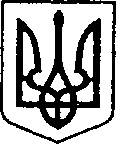 УКРАЇНАЧЕРНІГІВСЬКА ОБЛАСТЬ                       Н І Ж И Н С Ь К А    М І С Ь К А    Р А Д А68 сесія VII скликанняР І Ш Е Н Н Явід   26 лютого   2020р.	           	м. Ніжин	               	        № 3-68/2019Про внесення змін до додатку 37 «Програмаінформатизації діяльності виконавчого комітетуНіжинської міської ради Чернігівської областіна 2020 – 2022 роки», затвердженого рішеннямНіжинської міської ради  від 24.12. 2019 р. №7-65/2019 «Про затвердження бюджетних програм місцевого значення на 2020рік»У відповідності до ст. 26, 42, 59, 61, 73 Закону України «Про місцеве самоврядування в Україні», ст. 89, 91 Бюджетного кодексу України, керуючись Регламентом Ніжинської міської ради Чернігівської області, затвердженим рішенням Ніжинської міської ради Чернігівської області 
від 24 листопада 2015 року № 1-2/2015 (зі змінами), міська рада вирішила:1. Внести зміни до додатку 37 «Програма інформатизації діяльності виконавчого комітету Ніжинської міської ради Чернігівської області на 2020 – 2022 роки», затвердженого рішенням Ніжинської міської ради від 24.12.2019р. №7-65/2019 «Про затвердження бюджетних програм місцевого значення на 2020 рік», а саме, викласти  додаток 3 та додаток 6 до  Програми  інформатизації діяльності виконавчого комітету Ніжинської  міської ради Чернігівської області на 2020 – 2022 роки  в  новій  редакції:                                                                            Додаток 3 до Програми  інформатизації діяльності                                                                       виконавчого комітету Ніжинської  міської                                                                 ради Чернігівської області на 2020 – 2022роки Інформатизація діяльності Комунального закладу Ніжинський міський молодіжний центр Ніжинської  міської ради Чернігівської області на 2020 – 2022 роки                                                                                                 Додаток 6                                                                              до Програми  інформатизації діяльності                                                                           виконавчого комітету Ніжинської  міської                                                                    ради Чернігівської області на 2020 – 2022 рокиІнформатизація діяльності КНП «Ніжинська міська   стоматологічна поліклініка»  Ніжинської міської ради  Чернігівської області на 2020 – 2022 роки2. Начальнику відділу з питань організації діяльності Ніжинської міської ради Чернігівської області та її виконавчого комітету (Доля О.В.) забезпечити оприлюднення цього рішення протягом п’яти робочих днів з дня його прийняття шляхом розміщення на офіційному веб-сайті Ніжинської міської ради.3. Організацію роботи по виконанню рішення покласти на заступника міського голови з питань діяльності виконавчих органів ради Алєксєєнко І.В., начальника відділу господарського забезпечення виконавчого комітету Ніжинської міської ради Дмитрієва С.В.4. Контроль за виконанням рішення покласти на постійну депутатську комісію міської ради з питань соціально-економічного розвитку міста, підприємницької діяльності, дерегуляції, фінансів та бюджету (голова комісії Мамедов В.Х.)  Міський голова                                                                     А.В. ЛінникПОЯСНЮВАЛЬНА ЗАПИСКАдо проекту рішення про внесення  змін до додатку 37 «Програма інформатизації діяльності виконавчого комітету Ніжинської міської ради Чернігівської області на 2020 – 2022 роки», затвердженого рішенням Ніжинської міської ради  24.12. 2019 р №7-65/2019 «Про затвердження бюджетних програм місцевого значення на 2020рік»1. Обґрунтування необхідності прийняття акта .Проект рішення передбачає коригування  кодів економічної класифікації одержувачів бюджетних  коштів.Зміни до програми не передбачають додаткового фінансових ресурсів.Начальник відділу господарськогозабезпечення виконавчого комітетуНіжинської міської ради                                                             С.В. Дмитрієв № п/пНапрямокКЕКВОбсяг фінансування на 2020 рікОбсяг фінансування на 2020 рікОбсяг фінансування на 2020 рікВсього, грн.1Придбання USBнакопичувача на 128 GB2610 (2210)1 040,00520,001 560,002Придбання USB накопичувача 32 GB 2610 (2210)750,00500,001 250,00ВСЬОГО ПО 2610 (2210)1 790,001 020,002 810,003Оплата послуг Інтернет2610 (2240)6 000,006 000,006 000,0018 000,004Оплата послуг по заправці картриджу2610 (2240)2 400,003 600,006 000,0012 000,005Технічне обслуговування комп’ютерного обладнання2610 (2240)5 000,005 000,005 000,0015 000,00ВСЬОГО ПО 2610 (2240)13 400,0014 600,0017 000,0045 000,006Придбання ноутбуку3210 (3110)9 760,009 800,0019 560,007Придбання кольорового принтеру3210 (3110)8 660,008 660,00ВСЬОГО ПО 3210 (3110)18 420,009 800,0028 220,00РАЗОМ33 610,0025 420,0017 000,0076 030,00Найменування видатківрокирокирокиВсього,грн.Найменування видатків202020212022Всього,грн.КЕКВ 2610 (2210)5 000,005 000,0030200000-1 комп’ютерне обладнання та приладдя5 000,005 000,00КЕКВ  2610 (2240)22 100,0024 910,0027 880,0074 890,0072260000-5Сервісне обслуговування програмного забезпечення6 000,007 200,008 400,0021 600,0050300000-8 Ремонт, технічне обслуговування комп’ютерів3 000,003 300,003 630,009 930,0072000000-5Оплата послуг Інтернет4 200,004 620,005 080,0013 900,00 50380000-1 ремонт офісної техніки  та технічне обслуговування., заправка   катриджів900,00990,001 090,002 980,00 72260000-5 Користування сервісами хмарної медичної інформаційно-телекомунікаційної системи «Регіональна інформаційна медична система «Медстар»8 000,008 800,009 680,0026 480,00КЕКВ  3210 (3110)60 000,0060 000,0030200000-1 комп’ютерне обладнання та приладдя60 000,0060 000,00Всього87 100,0024 910,0027 880,00139 890,00